Stern Vorlage 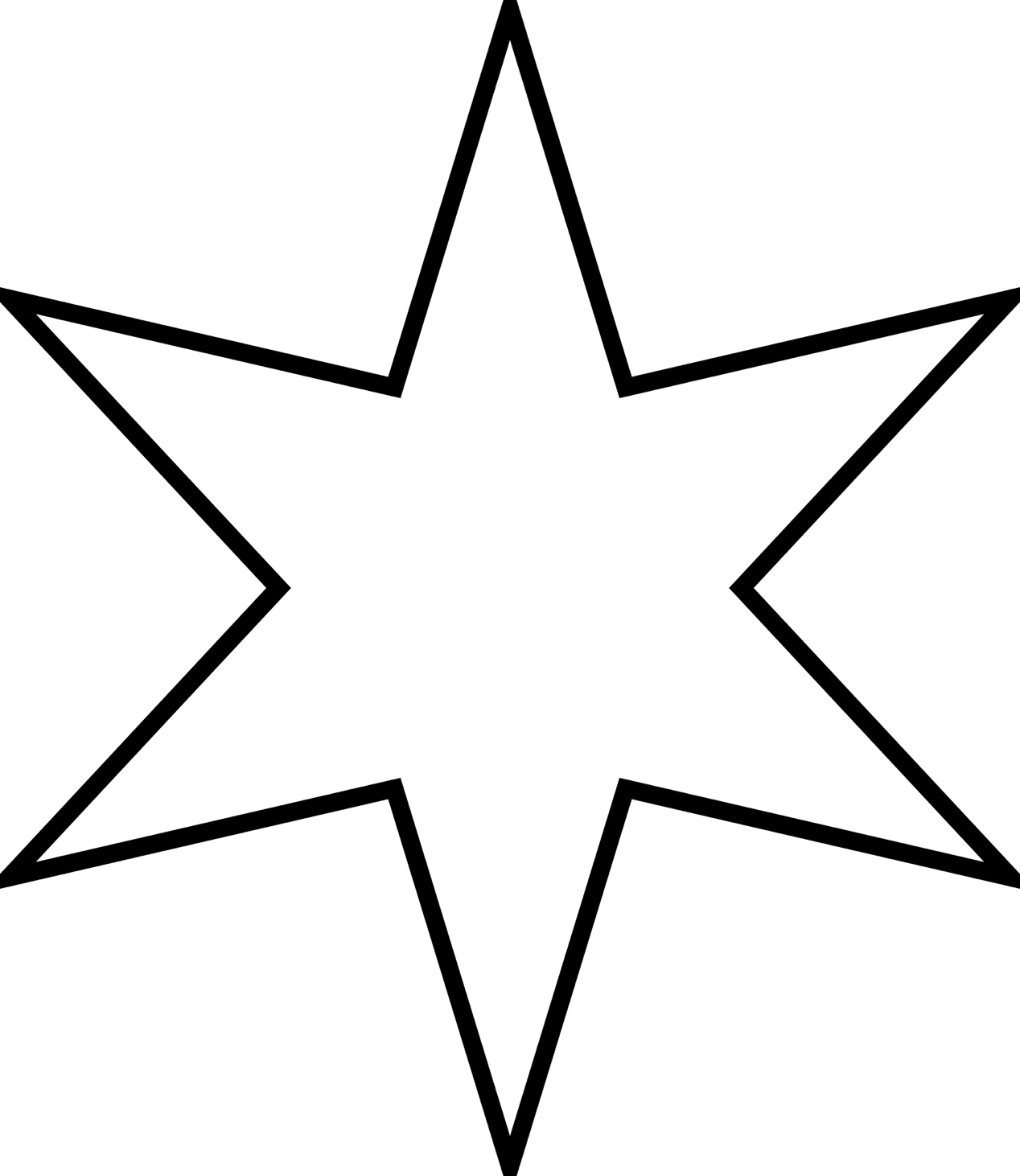 https://Muster-Vorlage.ch